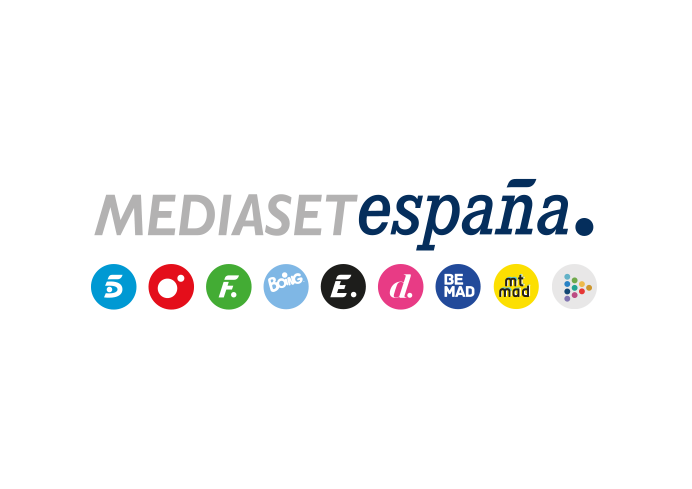 Madrid, 23 de mayo de 2019Comienza la grabación de ‘La isla de las tentaciones’ con cinco parejas dispuestas a poner a prueba su amorMónica Naranjo es la presentadora de la versión española del formato de éxito internacional ‘Temptation Island’, que se desarrollará en un entorno paradisíaco de la República Dominicana.“¿Es realmente el amor de mi vida?”. Cinco parejas han decidido encontrar respuesta a esa pregunta a través de la prueba de amor que les brindará ‘La isla de las tentaciones’, nuevo programa en el que comprobarán la solidez de su relación sentimental a través de una serie de experiencias en un entorno paradisíaco.En ‘La isla de las tentaciones’, que ha comenzado esta semana su grabación en República Dominicana, las parejas de participantes tendrán que convivir por separado, aunque acompañados por un grupo de solteros/as en busca del amor, sometiendo de este modo su relación a una prueba definitiva.En este sentido, Mónica Naranjo, presentadora del formato, ha explicado que “cinco parejas que quieren poner a prueba su relación antes de dar un paso definitivo serán las protagonistas de ‘La isla de las tentaciones’ y veinte solteros en busca del amor serán las tentaciones con las que tendrán que convivir en lujosas villas con todas las comodidades. Con todos estos ingredientes y en el espectacular paraíso de la República Dominicana esperamos ofrecer el cóctel más explosivo de la temporada”.Producido en colaboración con Cuarzo Producciones y basado en el formato de éxito internacional ‘Temptation Island’, un reality show que acumula 50 temporadas producidas en 18 territorios de Europa, América y Oceanía, ‘La isla de las tentaciones’ se suma al catálogo de realities de Mediaset España, que cuenta con marcas tan emblemáticas como ‘Supervivientes’, ‘Gran Hermano’ y sus variantes ‘Gran Hermano VIP’ y ‘Gran Hermano Dúo’.